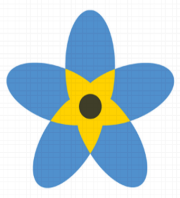 Become a Dementia Friend!Find out about the 5 key messages we think everyone should know about Dementia and what life is like for people living with the disease.  Dementia Friends is about learning more about the small ways you can help people in the community.Join us for a 45 minute awareness session! Tuesday 12th March 20241pm – 3pmSalisbury Community Hall GovilonNP7 9PTThis session is suitable for all members of the community, volunteers, professionals and for family members.  